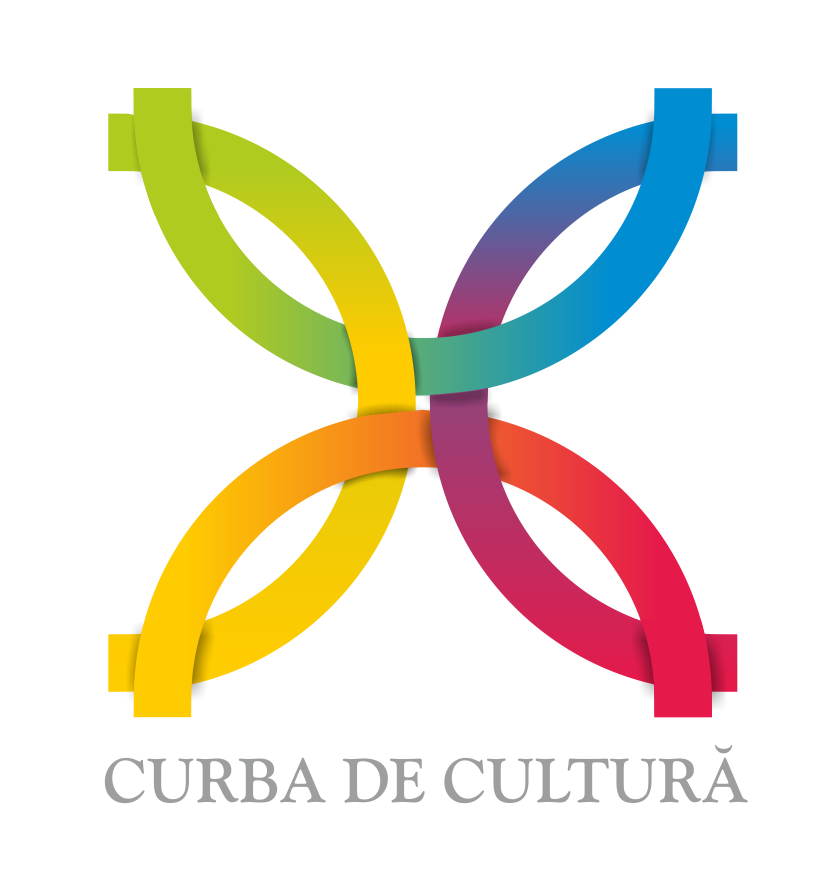 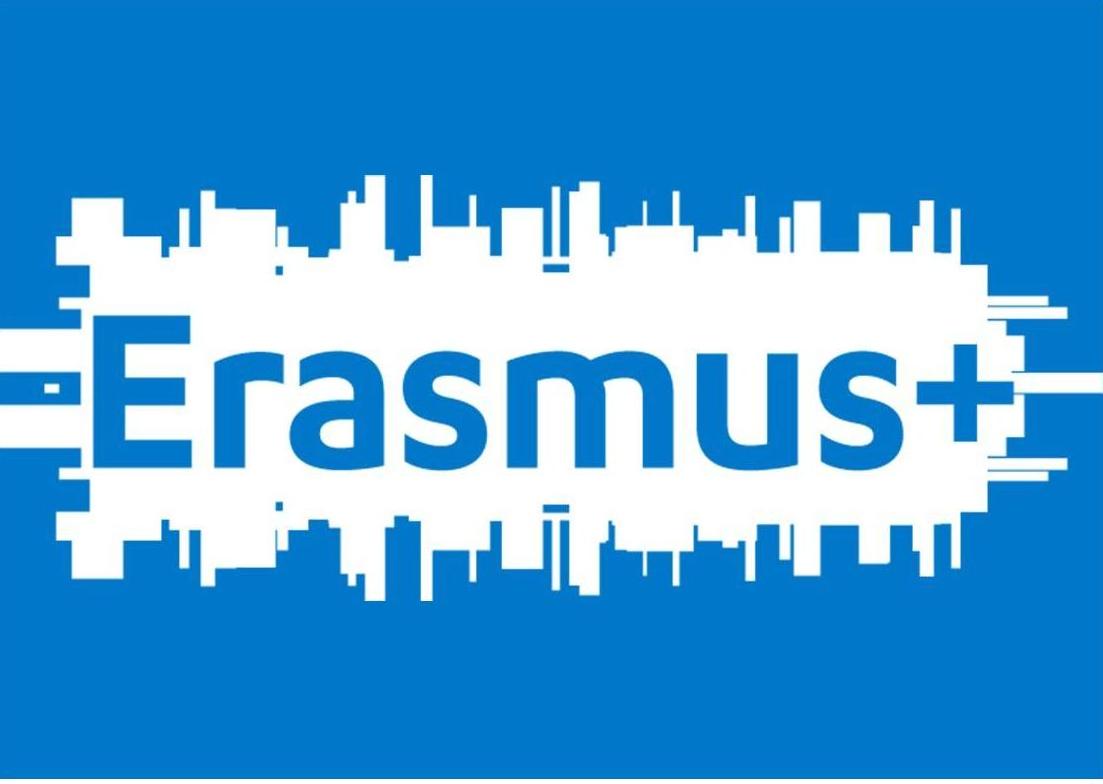 Partner organisationPartner organisationPartner organisationPartner organisationPICPICFull legal name (National Language)Full legal name (National Language)Full legal name (Latin characters)Full legal name (Latin characters)AcronymAcronymNational ID (if applicable)National ID (if applicable)Department (if applicable)Department (if applicable)AddressAddressCountry Country RegionRegionP.O. BoxP.O. BoxPost codePost codeCEDEXCEDEXCityCityWebsiteWebsiteEmailEmailTelephone 1Telephone 1Telephone 2Telephone 2FaxFaxProfile Profile Profile Profile Type of organizationType of organizationIs the partner organization a public body?Is the partner organization a public body?Is the partner organization a non-profit?Is the partner organization a non-profit?Accreditation	Accreditation	Accreditation	Accreditation	Has the organization received any type of accreditation before submitting this application?Has the organization received any type of accreditation before submitting this application?Has the organization received any type of accreditation before submitting this application?Has the organization received any type of accreditation before submitting this application?Accreditation typeAccreditation typeAccreditation typeAccreditation referenceBackground and experience Background and experience Background and experience Background and experience Please briefly present the partner organization.Please briefly present the partner organization.Please briefly present the partner organization.Please briefly present the partner organization.What are the activities and experience of the organization in the areas relevant for this application?What are the activities and experience of the organization in the areas relevant for this application?What are the activities and experience of the organization in the areas relevant for this application?What are the activities and experience of the organization in the areas relevant for this application?What are the skills and expertise of key staff/persons involved in this application?What are the skills and expertise of key staff/persons involved in this application?What are the skills and expertise of key staff/persons involved in this application?What are the skills and expertise of key staff/persons involved in this application?Legal representativeLegal representativeLegal representativeLegal representativeTitleTitleGenderGenderFirst nameFirst nameFamily nameFamily nameDepartmentDepartmentPositionPositionEmailEmailTelephone 1Telephone 1If the address is different from the one of the organization, please tick this boxIf the address is different from the one of the organization, please tick this boxIf the address is different from the one of the organization, please tick this boxAddressAddressCountryCountryRegionRegionP.O. BoxP.O. BoxPost CodePost CodeCEDEXCEDEXCityCityTelephone 2Telephone 2